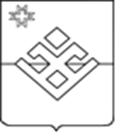 ПОСТАНОВЛЕНИЕАдминистрации муниципального образования «Пугачевское»От  05 августа  2020 года                                                                          № 26с. ПугачевоОб утверждении   Плана  противодействиякоррупции в муниципальном образовании«Пугачевское» на второе полугодие  2020 года и на 2021 год       В соответствии с пунктом 4 статьи 5 Федерального закона от 25 декабря 2008 года № 273-ФЗ «О противодействии коррупции», в целях совершенствования работы по противодействию коррупции на территории   муниципального образования «Пугачевское», Администрация муниципального образования «Пугачевское»  ПОСТАНОВЛЯЕТ:1.	Утвердить План противодействия коррупции в муниципальном образовании «Пугачевское» на второе полугодие  2020 года и на 2021 год согласно приложению.2.	Разместить настоящее постановление на официальном сайте администрации   муниципального образования «Пугачевское» в сети Интернет.3.	Контроль за исполнением   настоящего   постановления оставляю за собой.Глава   муниципального образования «Пугачевское»                                                                              Е.В. Бесогонова                                                       Приложение к постановлению                                                      Администрации  муниципального образования                                                             «Пугачевское» от 05.08.2020  № 26ПЛАНпротиводействия коррупции в  муниципальном образовании«Пугачевское»  на второе полугодие  2020 года и на 2021 год№п/пНаименование мероприятийСрок Исполнители 12341Организация и проведение заседаний комиссии по противодействию коррупции по вопросам профилактики коррупционных правонарушений, выполнению требований Федерального закона от 25 декабря 2008 года № 273-ФЗ «О противодействии коррупции»1 раз в кварталГлава  муниципального образования «Пугачевское»2Совершенствование нормативной базы по вопросам противодействия коррупции:- мониторинг законодательства Российской Федерации по вопросам противодействия коррупции,- разработка проектов нормативно-правовых актов  муниципального образования «Пугачевское» по вопросам противодействия коррупцииВ течение года  Глава  муниципального образования «Пугачевское»3Проведение антикоррупционной экспертизы проектов нормативно-правовых актов администрации муниципального образования «Пугачевское»В течение года  Глава  муниципального образования «Пугачевское»4Актуализация перечня должностей муниципальной службы, исполнение обязанностей по которым связано с коррупционными рискамиянварь 2021г. Глава муниципального образования «Пугачевское»5Актуализация перечня должностей муниципальной службы, при назначении на которые и при замещении которых муниципальные служащие обязаны предоставлять сведения о доходах, расходах, об имуществе и обязательствах имущественного характера, а также сведения о доходах, расходах, об имуществе и обязательствах имущественного характера своих супруги (супруга) и несовершеннолетних детейянварь 2021г.Глава муниципального образования «Пугачевское»6Контроль за своевременным и полным предоставлением муниципальными служащими сведений о доходах, расходах, об имуществе и обязательствах имущественного характера, а также сведений о доходах, расходах, об имуществе и обязательствах имущественного характера своих супруги (супруга) и несовершеннолетних детей2 кварталГлава муниципального образования «Пугачевское»7При наличии оснований для проверки осуществление проверки достоверности предоставленных муниципальными служащими сведений о доходах, об имуществе и обязательствах имущественного характера, а также сведений о доходах, об имуществе и обязательствах имущественного характера своих супруги (супруга) и несовершеннолетних детейВ течение годаГлава  муниципального образования «Пугачевское»8Осуществление для впервые поступающих на муниципальную службу проверки достоверности предоставленных муниципальными служащими сведений о доходах, расходах, об имуществе и обязательствах имущественного характера, а также сведений о доходах, расходах, об имуществе и обязательствах имущественного характера своих супруги (супруга) и несовершеннолетних детейВ течение годаГлава муниципального образования «Пугачевское»9Размещение сведений о доходах, расходах, об имуществе и обязательствах имущественного характера муниципальных служащих и членов их семей на официальном сайте администрации муниципального образованияв течение 30 рабочих дней со дня истечения срока, установленного для их подачиГлава муниципального образования «Пугачевское»10Контроль за соблюдением муниципальными служащими обязанностей, запретов и ограничений, связанных с прохождением муниципальной службы, а также требований к служебному положению, установленных действующим законодательством Российской Федерации о муниципальной службе постоянно  Глава  муниципального образования «Пугачевское»11Контроль за выполнением муниципальными служащими Кодекса этики и служебного поведения муниципальных служащихпостоянноГлава муниципального образования «Пугачевское»12Контроль за соблюдением муниципальными служащими порядка уведомления Главы поселения о намерении выполнять иную оплачиваемую работув течение годаГлава муниципального образования «Пугачевское»13Проведение бесед с гражданами и муниципальными служащими по вопросам противодействия коррупцииВ течение годаГлава муниципального образования «Пугачевское» 14Организация предоставления информации о деятельности администрации  муниципального образования «Пугачевское», в том числе на официальном сайте администрации  муниципального образования «Пугачевское»В течение годаСпециалист администрации муниципального образования «Пугачевское»15Осуществление анализа публикаций в СМИ, экспертизы обращений граждан и юридических лиц с точки зрения наличия сведений о фактах коррупции и проверки наличия фактов, указанных в обращениях в отношении муниципального служащегоВ течение годаГлава  муниципального образования «Пугачевское»16Оказание содействия СМИ в широком освещении мер противодействия коррупции, принимаемых администрацией   муниципального образования «Пугачевское»В течение годаГлава муниципального образования «Пугачевское»17Организация учета и анализа обращений, поступающих в администрацию  муниципального образования «Пугачевское»  от граждан и организаций, в которых содержатся сообщения о коррупционных правонарушениях либо предложения по устранению антикоррупционных факторовВ течение годаГлава  муниципального образования «Пугачевское»18Проведение анализа соблюдения сроков и результатов рассмотрения обращений граждан о фактах проявления коррупции в деятельности администрации   муниципального образования «Пугачевское»1 раз в кварталГлава  муниципального образования «Пугачевское»19Разработка, внедрение и мониторинг административных регламентов исполнения муниципальных функций и предоставления муниципальных услуг администрацией  муниципального образования «Пугачевское»В течение годаСпециалист администрации муниципального образования «Пугачевское»